December 3, 2010TO ALL INTERESTED STAKEHOLDERS:Re:	Policy Statement in Support of Pennsylvania Solar Projects.	Docket No. M-2009-2140263	On September 16, 2010, the Pennsylvania Public Utility Commission (Commission) adopted a final policy statement, the purpose of which is to outline a process to provide more solar alternative energy credit price certainty and to reduce or eliminate barriers to solar project development to further the goals of the Commonwealth’s Alternative Energy Portfolio Standards Act (AEPS Act).  In conjunction with the adoption of the final policy statement, the Commission established a solar project stakeholder working group, comprised of representatives from electric distribution companies (EDCs), electric generation suppliers (EGSs), Commission staff, public advocates, solar aggregators, solar developers and other interested stakeholders.  With this Secretarial Letter, the Commission is announcing the first meeting of the solar projects working group to be held on January 27, 2011, at 1:00 pm in Hearing Room 1.  Interested stakeholders can participate in person or by telephone.  A call in telephone number and a meeting agenda will be posted on the Commission’s web site at http://www.puc.state.pa.us/electric/electric_alt_energy.aspx under the Pennsylvania Solar Projects – Working Group heading.The purpose of the working group is to explore and develop standardized contracts and other related documents for EDC purchase of solar alternative energy credits (SRECs) from solar developers of both large- and small-scale solar projects.  This working group is to meet at least semiannually.  The Commission has placed some proposed standard contracts and other documents on the Commission’s Alternative Energy web page at the above referenced link to help facilitate the efforts of the working group.	The purpose of this first meeting is to establish an organizational structure, identify priorities and action items for the working group and establish a schedule for future meetings.  The Commission is soliciting suggested agenda items for this first meeting.  In addition, the Commission requests that stakeholders provide a list of concerns relating to the proposed standard contracts, as well as what they consider to be barriers to the development of solar projects.  We ask interested stakeholders to provide this information by January 10, 2011 to the e-mail address ra-Solar@state.pa.us.   	If you have any questions regarding this working group or the January 27, 2011 meeting, please contact Kriss Brown at 717-787-4518 or kribrown@state.pa.us.   The Commission appreciates your cooperation in furthering the goals of this Commonwealth’s Alternative Energy Portfolio Standards Act.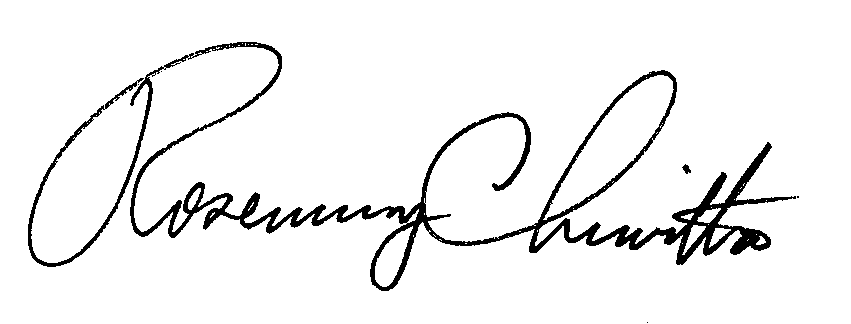 	Sincerely,						Rosemary Chiavetta						Secretarycc:	Chairman’s Office	Vice Chairman’s Office	Commissioners’ Office	Karen Oill Moury, Director of Operations	Bohdan R. Pankiw, Chief Counsel	Robert F. Young, Deputy Chief Counsel	Wayne L. Williams, Director, Conservation, Economics and Energy Planning	Robert F. Wilson, Director, Fix Utility Services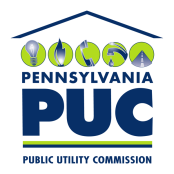  PUBLIC UTILITY COMMISSIONP.O. IN REPLY PLEASE REFER TO OUR FILEM-2009-2140263